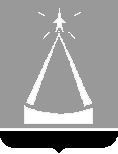 СОВЕТ ДЕПУТАТОВГОРОДСКОГО ОКРУГА ЛЫТКАРИНОРЕШЕНИЕ24.03.2022 № 202/26Об утверждении арендной платыза пользование муниципальным имуществом,предоставляемым в аренду для размещения фандомата (экопункта)В соответствии с Федеральным законом от 24.06.1998 № 89-ФЗ «Об отходах производства и потребления», Федеральным законом от 26.07.2006 № 135-ФЗ «О защите конкуренции», Федеральным законом от 06.10.2003 № 131-ФЗ «Об общих принципах организации местного самоуправления в Российской Федерации», Законом Московской области от 08.11.2001 № 171/2001-ОЗ «Об отходах производства и потребления в Московской области», распоряжением Министерства жилищно-коммунального хозяйства Московской области от 26.06.2019 № 350-РВ «Об утверждении Порядка накопления твердых коммунальных отходов (в том числе их раздельного накопления) на территории Московской области», руководствуясь Уставом городского округа Лыткарино Московской области, в целях совершенствования системы обращения с твердыми коммунальными отходами и вовлечения населения в процессы раздельного сбора отходов в городском округе Лыткарино, Совет депутатов городского округа ЛыткариноРЕШИЛ:Утвердить арендную плату за пользование имуществом, находящимся в муниципальной собственности, предоставляемым в аренду для размещения фандомата (экопункта) по автоматизированному приему пустой алюминиевой, пластиковой тары в размере 1 (один) рубль в год за 1 квадратный метр зданий, помещений, сооружений.».  Опубликовать настоящее решение в средствах массовой информации.Председатель Совета депутатов городского округа Лыткарино                                                          Е.В. Серёгин